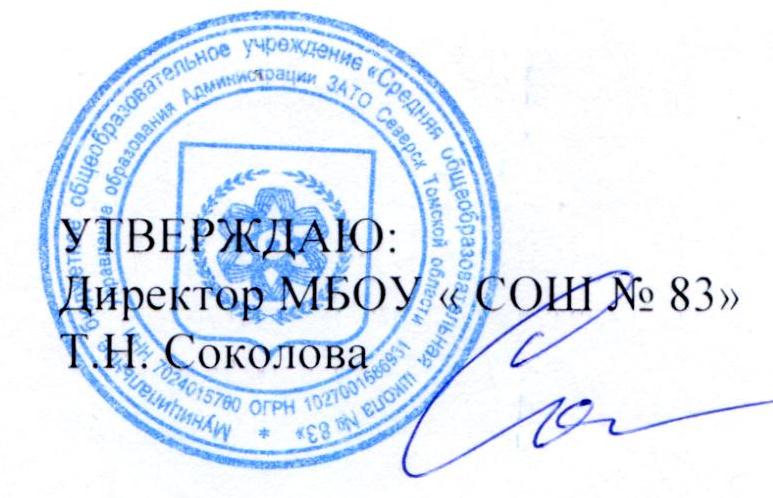 План мероприятий по реализации Концепции преподавания учебного предмета «Обществознание» в МБОУ « СОШ № 83»на 2020-2024 годы №п/пМероприятиеОтветственные исполнителиСрокиПланируемый результат1. Организационно-правовое обеспечение образовательного процесса1. Организационно-правовое обеспечение образовательного процесса1. Организационно-правовое обеспечение образовательного процесса1. Организационно-правовое обеспечение образовательного процесса1.1Разработка и утверждение Плана мероприятий по реализации Концепции преподавания учебного предмета «Обществознание» в МБОУ « СОШ № 83»Директор школы, зам. по УВР, учителя обществознания2020Утвержден План мероприятий по реализации Концепции преподавания учебного предмета «Обществознание» в МБОУ « СОШ № 83»2. Общесистемные мероприятия2. Общесистемные мероприятия2. Общесистемные мероприятия2. Общесистемные мероприятия2. Общесистемные мероприятия2.1Принять участие во всероссийском съезде/конференции учителей учебного предмета «Обществознание» представителей системы общего образования Томской области (преподавателей, методистов, учителей и т.д.)  Учителя обществознания( по запросу)2020 – 2024 годыПовышение эффективности взаимодействия учителей учебного предмета «Обществознание»2.2Принять активное участие в региональной конференции учителей учебного предмета «Обществознание»Учителя обществознания2020 – 2024 годыПовышение эффективности взаимодействия учителей учебного предмета «Обществознание»2.3Принять активное участие в открытой специализированной профессиональной социальной сети, содержащей методические материалы, описание лучших практик, курсы повышения квалификации, профессиональные форумы, дистанционный обмен опытомЗам. по методической работе,учителя обществознания2020 – 2024 годыРазместить методические материалы в методическом кабинете школы,на Сайте МБОУ                « СОШ№ 83»2.4Принять участие в мероприятиях проводимых в рамках работы РВЦИ по теме «Лаборатория цифровых компетенций» (стажировки, мастер – классы, круглые столы)Зам. по методической работеМБОУ «СОШ № 83»учителя обществознания 2020-2024Увеличение количества обучающихся принявших участие в мероприятиях3. Содержание образовательных программ3. Содержание образовательных программ3. Содержание образовательных программ3. Содержание образовательных программ3. Содержание образовательных программ3.1Внедрить обновленные федеральные государственные образовательные стандарты общего образования и примерных основных общеобразовательных программ основного общего и среднего общего образования (в части учебного предмета «Обществознание») (с учетом утвержденных Министерством просвещения Российской Федерации документов)Зам. по методической работе,Учителя обществознания2020-2022 годыВнедрены примерные основные общеобразовательные программы основного общего и среднего общего образования в части отражения положений Концепции (в том числе внедрению новых форм и методов реализации учебного предмета «Обществознание»)3.2Принять активное участие обучающихся школы во Всероссийской олимпиаде школьников по учебному предмету «Обществознание» и в олимпиадах по отдельным модулям обществоведческого курсаЗам. по методической работеучителя обществознания2020 – 2024 годыУвеличение количества обучающихся, принимающих участие во Всероссийской олимпиаде школьников по учебному предмету «Обществознание» и в олимпиадах по отдельным модулям обществоведческого курса, Результативность участия4. Воспитание и социализация обучающихся4. Воспитание и социализация обучающихся4. Воспитание и социализация обучающихся4. Воспитание и социализация обучающихся4. Воспитание и социализация обучающихся4.1Расширить участие обучающихся в общественно значимых, социальных, в том числе волонтерских проектах: Проект «Роль социального  волонтерства в условиях современных реалий»Учителя обществознания МБОУ «СОШ № 83»Зам. по ВР, ст. вожатый2021 – 2024 годы Увеличение охвата обучающихся участвующих в социальных проектах.4.2Обеспечить эффективную интеграцию рабочих программ с программой воспитания и социализации обучающихся: Программы учебных курсов Финансовой грамотности в 4-9 классах,ОДНРК в 5 классахКурс «Человек и закон» в 9 классахЗам. по методической работе, Зам по ВРУчителя обществознания МБОУ «СОШ № 83»2020 – 2024 годы Разработаны и используются рабочие программы учебных курсов Финансовой грамотности в 4-9 классах,ОДНРК в 5 классахКурс «Человек и закон» в 9 классах.5. Обеспечение условий реализации образовательного процесса5. Обеспечение условий реализации образовательного процесса5. Обеспечение условий реализации образовательного процесса5. Обеспечение условий реализации образовательного процесса5. Обеспечение условий реализации образовательного процесса5.1 Организовать и провести проблемные семинары по средствам обучения :Мастер – класс  для 9х классов «Использование различных интернет платформ для подготовки к ОГЭ» Практикум для 10- 11х классов «Лаборатория цифровых компетенций»учителя обществознания: 2020 – 2024 годы Широкий охват учащихся, использующих современные средства обучения.5.2 Сформировать банк цифровых информационных и образовательных ресурсов, включающих инструменты организации индивидуальной или совместной деятельности обучающихся (цифровые учебные модули для самостоятельного углубленного изучения отдельных тем и разделов; учебные компьютерные игры, тренажеры и симуляторы, сетевые инструменты проектной деятельности)учителя обществознания2020 – 2024 годы Сформирован банк цифровых и образовательных ресурсов, включающих инструменты организации индивидуальной или совместной деятельности 5.3Использовать возможности портала «Российская электронная школа»учителя обществознания2020 – 2024 годы Расширены возможности преподавания учебного предмета «Обществознание»5.4Обновить материально-техническую базу кабинетов обществознания:- монитор с системным блоком – 2 шт- шкафы для хранения дидактических материалов каб 309- стол учителя – 2шт- компьютерный стол – 2 штЗам. по АХРМБОУ «СОШ № 83», учителя обществознания2020 – 2024 годыОбновлена материально-техническая база учебных кабинетов обществознания6. Дополнительное образование6. Дополнительное образование6. Дополнительное образование6. Дополнительное образование6. Дополнительное образование6.1Внедрить методические рекомендации по совершенствованию механизмов координации и интеграции внеурочной деятельности и дополнительного образования по курсам Финансовой грамотности, ОДНРК и другихЗам. по ВР, учителя обществознания2020 – 2024 годы Внедрены методические рекомендации по совершенствованию механизмов координации и интеграции внеурочной деятельности и дополнительного образования6.2Сформировать современные системы оценивание индивидуальных достижений, в том числе средствами регионального модельного центра дополнительного образования.  Создать Портфолио учащихся 5-11 классовЗам. по методической работы, зам. по ВР,учителя обществознания2020 – 2024 годы Расширены возможности оценивания индивидуальных достижений. Создание Портфолио учащихся 5-11 классов7. Популяризация учебного предмета7. Популяризация учебного предмета7. Популяризация учебного предмета7. Популяризация учебного предмета7. Популяризация учебного предмета7.1Принять активное участие в региональных мероприятиях просветительского и образовательного характера, направленных на формирование социально активной, уважающей закон и правопорядок личностиУчителя обществознания2020 – 2024 годы Повышен уровень социальной активности и гражданского правосознания обучающихся7.2Привлечение представителей научных, образовательных, общественных организаций, ведомств к организации и проведению мероприятий просветительского и образовательного характера: МИФИ, северский городской музей, городские библиотеки, СМТеатр, Северский театр для детей и юношестваЗам. по ВРУчителя обществознания2020 – 2024 годы  Привлечены к работе просветительского и образовательного характера МИФИ, северский городской музей, городские библиотеки, СМТеатр, Северский театр для детей и юношества8. Мониторинг и управление ходом реализации плана8. Мониторинг и управление ходом реализации плана8. Мониторинг и управление ходом реализации плана8. Мониторинг и управление ходом реализации плана8. Мониторинг и управление ходом реализации плана8.1Мониторинг выполнения плана мероприятий по реализации Концепции преподавания учебного предмета «Обществознание» в МБОУ « СОШ № 83»на 2020-2024 годы Администрация МБОУ «СОШ № 83»2020 – 2024  годыПодготовлен отчет МБОУ « СОШ № 83»